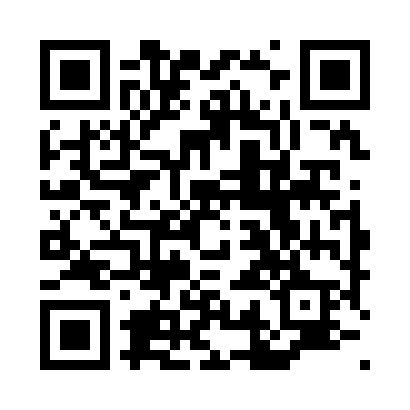 Prayer times for Redundo, PortugalMon 1 Apr 2024 - Tue 30 Apr 2024High Latitude Method: Angle Based RulePrayer Calculation Method: Muslim World LeagueAsar Calculation Method: HanafiPrayer times provided by https://www.salahtimes.comDateDayFajrSunriseDhuhrAsrMaghribIsha1Mon5:417:161:376:077:599:292Tue5:397:151:376:088:009:303Wed5:377:131:376:098:019:314Thu5:357:111:366:098:029:335Fri5:337:101:366:108:039:346Sat5:327:081:366:118:059:357Sun5:307:061:366:118:069:378Mon5:287:051:356:128:079:389Tue5:267:031:356:138:089:3910Wed5:247:011:356:148:099:4111Thu5:227:001:356:148:109:4212Fri5:206:581:346:158:119:4313Sat5:186:571:346:168:129:4514Sun5:166:551:346:168:139:4615Mon5:146:531:346:178:149:4816Tue5:126:521:336:188:159:4917Wed5:106:501:336:188:169:5118Thu5:086:491:336:198:179:5219Fri5:066:471:336:198:199:5320Sat5:046:461:326:208:209:5521Sun5:026:441:326:218:219:5622Mon5:016:431:326:218:229:5823Tue4:596:411:326:228:239:5924Wed4:576:401:326:238:2410:0125Thu4:556:391:326:238:2510:0226Fri4:536:371:316:248:2610:0427Sat4:516:361:316:258:2710:0528Sun4:496:341:316:258:2810:0729Mon4:476:331:316:268:2910:0830Tue4:466:321:316:268:3010:10